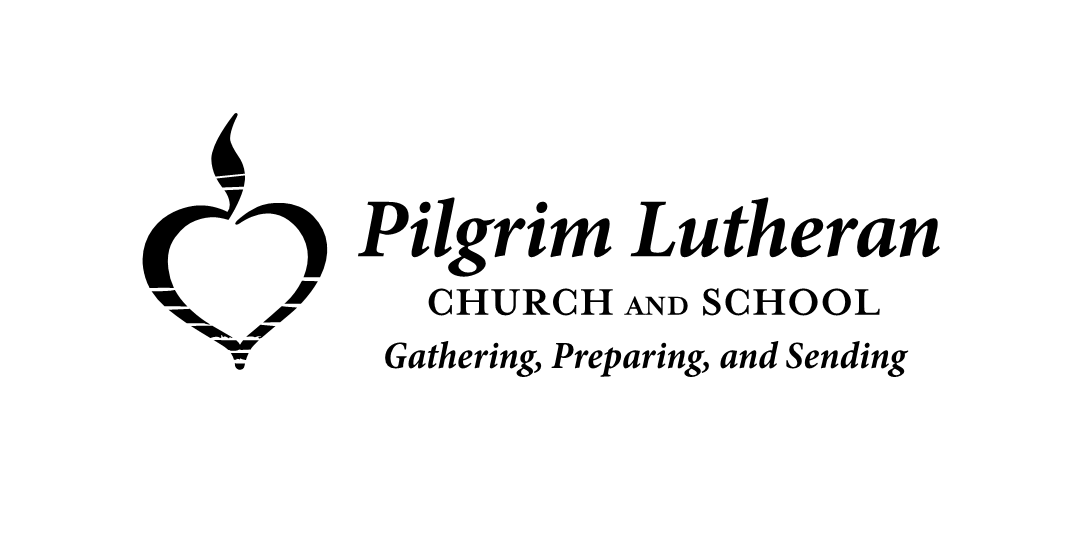 Application for Endowment Fund DisbursementThe purpose of the Endowment Committee is to further the mission of The Pilgrim Lutheran Church and School through a comprehensive deferred giving program that focuses on support for church, school and community where small donations have the largest impact. Organization Name:   Mailing Address:   Contact Person:   Telephone:   email:   Briefly describe the organization’s history, mission and goals:How does the organization generate financial resources to fulfill its mission?
Amount of grant requested:Describe how the organization would use the grant:Submitted by: 	Applications can be mailed to:Pilgrim Lutheran Church, 4300 N. Winchester Ave., Chicago, IL 60613 or sent by email attachment to churchoffice.pilgrim@gmail.com www.pilgrimchurchandschool.org ▪ (773) 477.4824